                                               Октобар - Дечија недељаМесец октобар традиционално је у нашој школи посвећен обележавању Дечје недеље. И ове године је ова  манифестација обележена у складу са могућностима ,које нам ове године намеће епидемиолошка ситуација.У току Дечије недеље, ученици наше школе имали су прилику да погледају монодраму ,написану по мотивима из романа „Аутобиографија“,Бранислава Нушића,а у извођењу алексиначког глумца Милоша Паовића.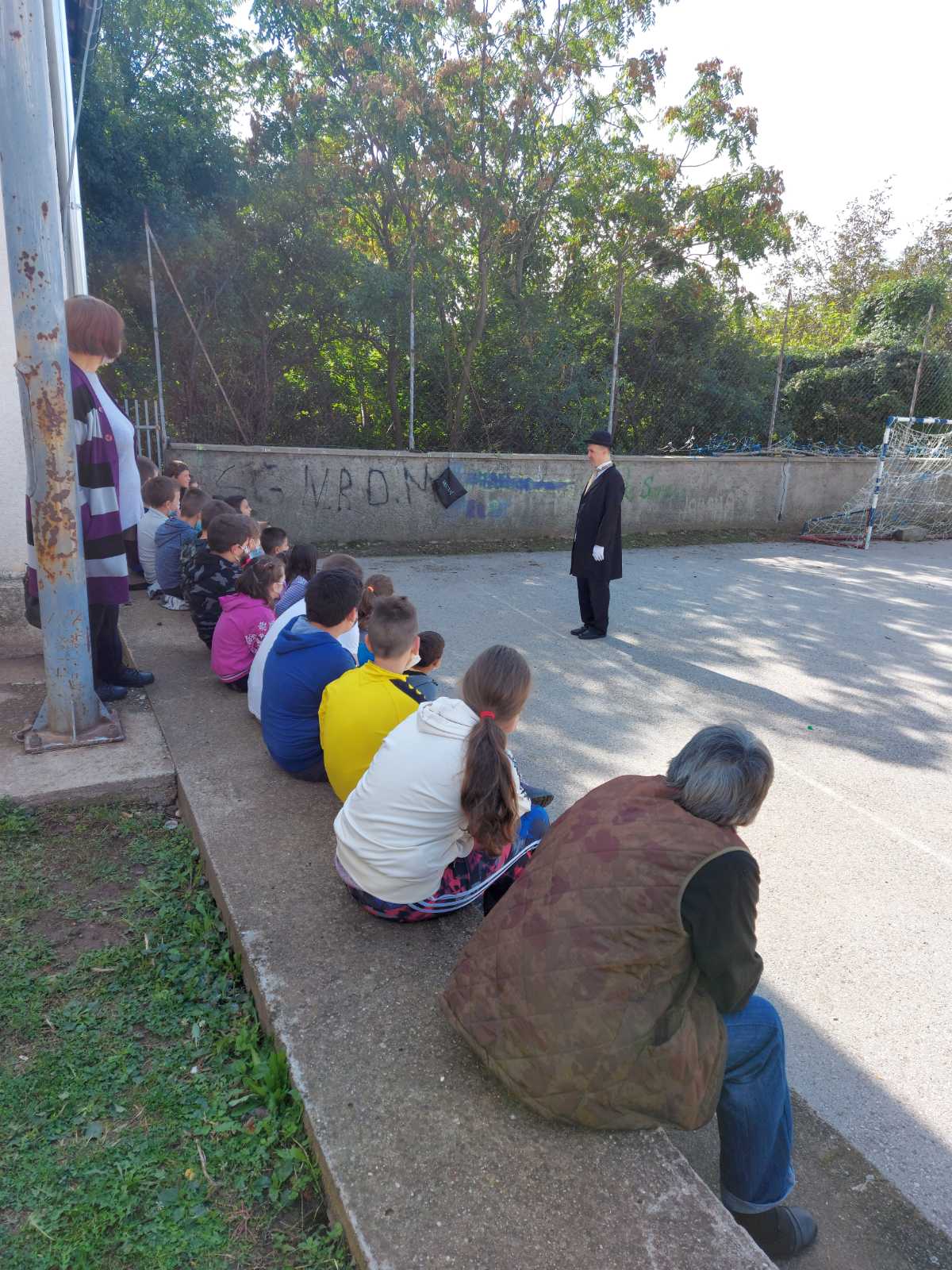 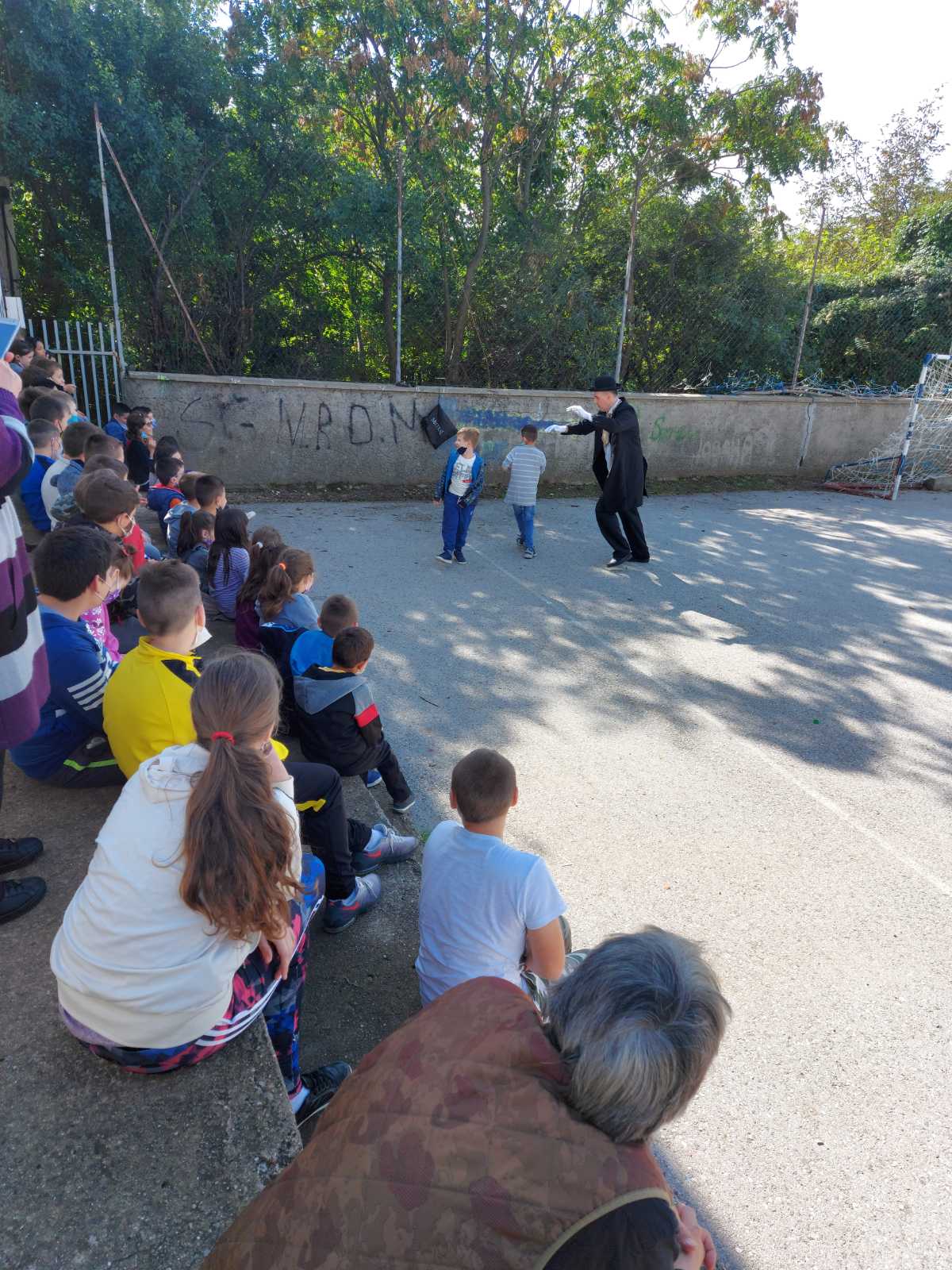 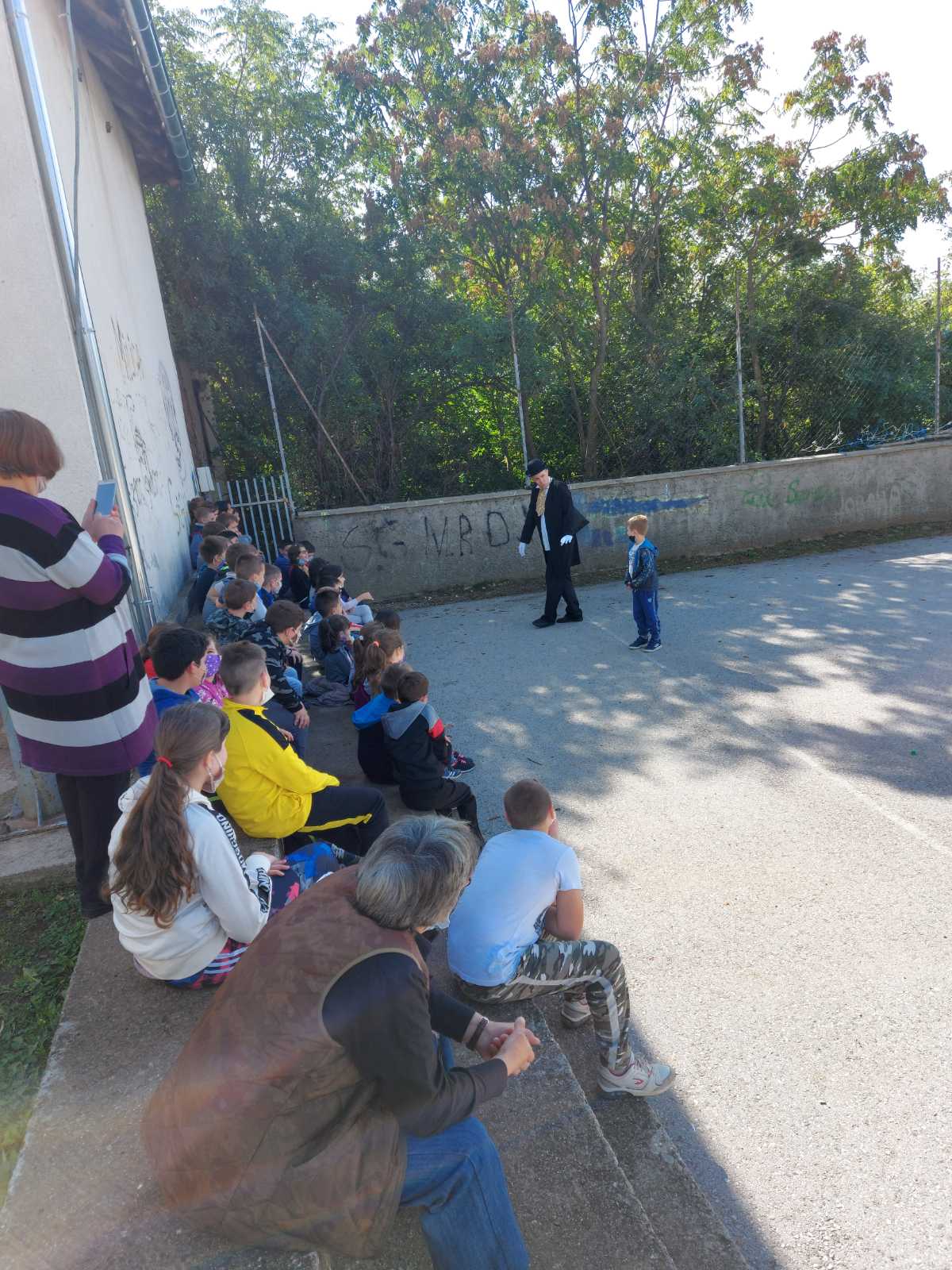 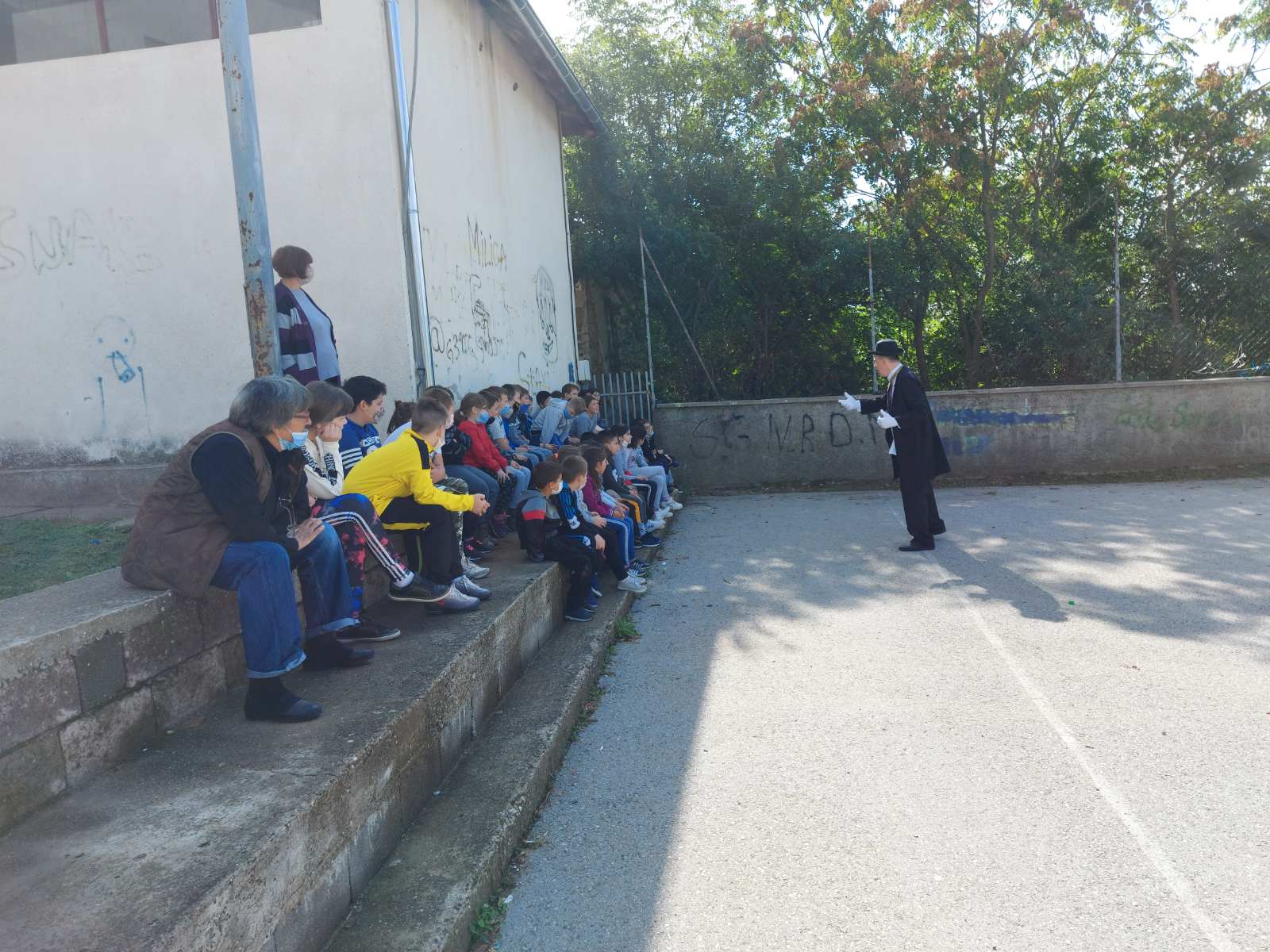 